Objectives Fashion Design Major graduate with administrative and customer service back ground .Fluent in Written and Verbal English and Korean. Education ObjectivesThird st Elementary SchoolRosemont Middle SchoolFairfax High SchoolFashion Institute of Design and Merchandise2004 June | Associates of Art DegreePattern MakingComputer aided fashionColor theoryFashion sketchingMarket  researchingExperience2008 /01 – 2008 /12 | Head DesignerCirana corp.2006/12 – 2008/01 | Designer ( line set up )Esley.2006 /06– 2006 /12 | DesignerSalt and Pepper 2005 /12 – 2006 /06 | Associate Designer Scott Apparel 2004 /06 – 2005 /12 | Designer AssistantSkinny Minnie Michelle Cho(323)422-78701513 5th ave LA CA 90019chakhaneunae@hotmail.com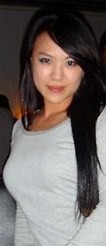 